ΠΡΟΚΗΡΥΞΗ ΕΚΛΟΓΩΝΟ Πρύτανης του Γεωπονικού Πανεπιστημίου Αθηνών,Έχοντας υπόψη:τις διατάξεις του εδαφ. δ, της παρ. 1 των άρθρων 17, 18, 21 και 26 του ν. 4485 (ΦΕΚ 114/τ.Α/4.8.2017)την αριθ. πρωτ.:144363/Ζ1/01.09.2017 εγκύκλιο του ΥΠ.Π.Ε.Θτην αριθμ. 153348/Ζ1 Υπουργική Απόφαση του ΥΠ.Π.Ε.Θ., (ΦΕΚ 3255/τ.Β/15.9.2017).Π Ρ Ο Κ Η Ρ Υ Σ Σ Ε Ι:Εκλογές για την ανάδειξη εκπροσώπων της κατηγορίας του Ειδικού Διδακτικού Προσωπικού Ε.ΔΙ.Π., (ένας (1) τακτικός με τον αναπληρωματικό του για κάθε όργανο), στα συλλογικά όργανα της Σχολής Τροφίμων, Βιοτεχνολογίας και Ανάπτυξης ως εξής:Γενική Συνέλευση ΣχολήςΚοσμητείαΣυνέλευση Τμήματος Βιοτεχνολογίας Συνέλευση Τμήματος Επιστήμης Τροφίμων και Διατροφής του ΑνθρώπουΣυνέλευση Τμήματος Αγροτικής Οικονομίας και ΑνάπτυξηςΩς ημερομηνία διεξαγωγής των εκλογών ορίζεται η Τρίτη 1.11.2017, από τις 10:00 πμ. έως τις 13:00 μμ.. Οι εκλογές θα διεξαχθούν με κάλπη, στο 2ο όροφο του Κτιρίου Φοιτητικής Λέσχης (Θερμοκήπιο Τεχνών και Δεξιοτήτων) του Ιδρύματος.Τα μέλη Ε.ΔΙ.Π. της Σχολής Τροφίμων, Βιοτεχνολογίας και Ανάπτυξης καλούνται να υποβάλουν την υποψηφιότητά τους, για καθένα από τα ως άνω αναφερόμενα όργανα, στο Κεντρικό Πρωτόκολλο του Ιδρύματος μέχρι τη Παρασκευή 20 Οκτωβρίου 2017, ώρα 14:00 μμ..Η παρούσα προκήρυξη να αναρτηθεί στην κεντρική Ιστοσελίδα του Πανεπιστημίου, στην ιστοσελίδα της Σχολής Τροφίμων, Βιοτεχνολογίας και Ανάπτυξης και των Τμημάτων αυτής και να σταλεί μέσω ηλεκτρονικού ταχυδρομείου σε όλα τα μέλη Ε.ΔΙ.Π. της Σχολής.                                         Ο ΠΡΥΤΑΝΗΣΓΕΩΡΓΙΟΣ ΠΑΠΑΔΟΥΛΗΣΚΟΙΝΟΠΟΙΗΣΗΑντιπρυτάνεις του ΙδρύματοςΓραμματεία ΣυγκλήτουΔ/νση ΔιοικητικούΤμήμα Δ’ Διοικητικής ΜέριμναςΕΛΛΗΝΙΚΗ ΔΗΜΟΚΡΑΤΙΑ		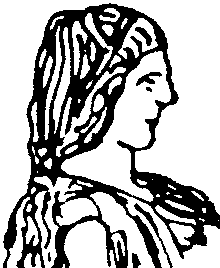 ΓΕΩΠΟΝΙΚΟ ΠΑΝΕΠΙΣΤΗΜΙΟ ΑΘΗΝΩΝ  ΓΕΝΙΚΗ ΔΙΕΥΘΥΝΣΗ ΔΙΟΙΚΗΤΙΚΩΝ ΥΠΗΡΕΣΙΩΝΔ/ΝΣΗ ΔΙΟΙΚΗΤΙΚΟΥ		ΤΜΗΜΑ Γ’ ΠΑΝΕΠΙΣΤΗΜΙΑΚΩΝ ΑΡΧΩΝ & ΟΡΓΑΝΩΝΤαχ. Δ/νση:  Ιερά Οδός 75, 118 55, ΑθήναΤηλ.: 210 529-4802, 4979, 4882Fax : 210 529 4906Πληροφορίες: Π. ΣούνταΗλεκτρον. Δ/νση:: www.aua.grΗλεκτρον. Ταχυδρομείο: psanagn@aua.grΑθήνα, 12 Οκτωβρίου 2017Αριθ. πρωτ.:7767